                TERVETULOA SUOMEN kieleen!Hyvä ystävä!Kutsumme TeidätPetroskoin keskikouluun №3(Antonovinkatu, 10a)lauantaina, 29.10.2016kello 11.30Kun järjestämme täälläpelin  ”Tervetuloa suomeen”.TERVETULOA!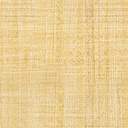 